Ministero dell’Istruzione, dell’Università e della Ricerca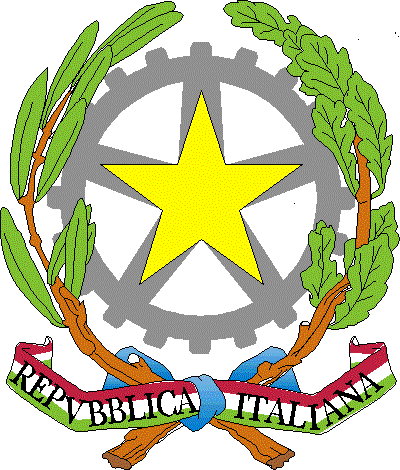 Istituto d’Istruzione Superiore  “MARCO POLO”Località Boscone - Via , 3  -  23823 COLICO  Tel . 0341/940413 - FAX  0341/940448Sito web: www.marcopolocolico.it - E-mail: lcis003001@istruzione.itPEC – lcis003001@pec.istruzione.it								Colico, 06.05.2016								Ai Docenti								Agli alunni eletti:								rappresentanti di classe								componenti del Consiglio di Istituto								componenti della Consulta ProvincialeOGGETTO: riunione del Comitato studentesco in data 09.05.2016                Lunedi’ 09.05.2016 dalle ore 10.00 alle ore 10.55 in Aula Magna, sotto proposta del Comitato di valutazione dei Docenti, è riunito in assemblea  il comitato studentesco per “configurare generalmente la figura del docente”.								Il Dirigente Scolastico								    Giuliana Zuccoli							“firma autografa sostituita a mezzo stampa ai sensi
                                                                                                     dell’art. 3 comma 2 del D.lgs. n. 39/93”